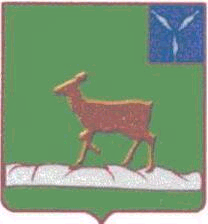 АДМИНИСТРАЦИЯИВАНТЕЕВСКОГО МУНИЦИПАЛЬНОГО  РАЙОНАСАРАТОВСКОЙ ОБЛАСТИП О С Т А Н О В Л Е Н И Е От  20.02.2017 г.  № 77с. ИвантеевкаО внесении изменений в постановление№ 376 от 28.05.2012 г. «Об утверждении административногорегламента предоставления отделомархитектуры и капитального строительства администрации Ивантеевского муниципальногорайона муниципальной услуги «Выдача разрешений на ввод объектов в эксплуатацию»   	В соответствии с Федеральным законом от 27 июля 2010 года №210-ФЗ «Об организации предоставления государственных и муниципальных услуг», Федеральным законом от 19 декабря 2016 года № 445-ФЗ «О внесении изменений в статью 55 Градостроительного кодекса Российской Федерации», распоряжением Правительства Российской Федерации от 17 декабря 2009 года №1993 «Об утверждении сводного перечня первоочередных государственных и муниципальных услуг, предоставляемых органами исполнительной власти субъектов Российской Федерации и органами местного самоуправления в электронном виде», во исполнение постановления  Правительства Саратовской области от 17 июля 2007 года № 268-П «О разработке административных регламентов», руководствуясь Уставом Ивантеевского муниципального района, администрация Ивантеевского муниципального района, ПОСТАНОВЛЯЕТ: 	Внести изменения в п. 2.4 раздел 2, п. 3.2, п. 3.3, п. 3.4, 3.5 раздел 3 приложения № 1 к постановлению администрации Ивантеевского муниципального района от 02.03.2016 г. № 53 административный регламент по предоставлению муниципальной услуги «Выдача разрешения на ввод объекта в эксплуатацию» постановление  № 376 от 28.05.2012 г. «Об утверждении административного регламента предоставления отделом архитектуры и капитального строительства администрации Ивантеевского муниципального района муниципальной услуги «Выдача разрешений на ввод объектов в эксплуатацию» в следующей редакции:      П. 2.4 «Разрешение на ввод объекта в эксплуатацию или уведомление о мотивированном отказе в выдаче разрешения на ввод объекта в эксплуатацию выдается заявителю, не позднее чем через семь рабочих дней со дня подачи заявления».    П. 3.2, 3.4, 3.5 «Максимальный срок выполнения административной процедуры составляет 7 рабочих дней».       П. 3.3  «Максимальный срок выполнения административной процедуры составляет 7 рабочих дней с момента поступления заявления в орган местного самоуправления». Глава Ивантеевскогомуниципального района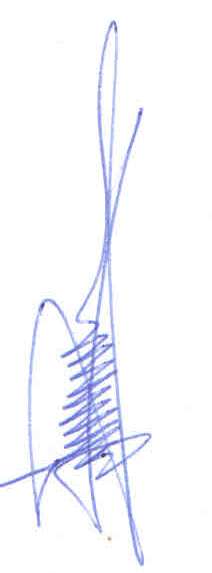 В.В. Басов        